30/05/2023 15:26BionexoRESULTADO – TOMADA DE PREÇON° 2023125TP37453HEAPAO Instituto de Gestão e Humanização – IGH, entidade de direito privado e sem fins lucrativos,classificado como Organização Social, vem tornar público o resultado da Tomada de Preços,com a finalidade de adquirir bens, insumos e serviços para o HEAPA - Hospital Estadual deAparecida de Goiânia, com endereço à Av. Diamante, s/n - St. Conde dos Arcos, Aparecida deGoiânia/GO, CEP: 74.969-210.Bionexo do Brasil LtdaRelatório emitido em 30/05/2023 15:26CompradorIGH - HUAPA - HOSPITAL DE URGÊNCIA DE APARECIDA DE GOIÂNIA (11.858.570/0004-86)AV. DIAMANTE, ESQUINA C/ A RUA MUCURI, SN - JARDIM CONDE DOS ARCOS - APARECIDA DE GOIÂNIA, GO CEP: 74969-210Relação de Itens (Confirmação)Pedido de Cotação : 287091093COTAÇÃO Nº 37453 - MEDICAMENTOS - HEAPA MAIO/2023Frete PróprioObservações: *PAGAMENTO: Somente a prazo e por meio de depósito em conta PJ do fornecedor. *FRETE: Só serão aceitas propostas com frete CIF e para eendereço: RUA R7 C/ AV PERIMETRAL, SETOR COIMBRA, Goiânia/GO CEP: 74.530-020, dia e horário especificado. *CERTIDÕES: As Certidões Municipal, EstaFederal, FGTS e Trabalhista devem estar regulares desde a data da emissão da proposta até a data do pagamento. *REGULAMENTO: O processo de comprasRegulamento de Compras do IGH, prevalecendo este em relação a estes termos em caso de divergência.Tipo de Cotação: Cotação NormalFornecedor : Todos os FornecedoresData de Confirmação : TodasValidade CondiçõesFaturamento Prazo deFornecedordadeFreteObservaçõesMínimoEntregaProposta PagamentoCientifica Médica Hospitalar LtdaGOIÂNIA - GOVanessa Nogueira - (62) 3088-9700vendas3@cientificahospitalar.com.brMais informações2dias após1R$ 200,000021/05/202330 ddlCIFnullconfirmaçãoMedicamento MANIPULADO em razão daausência de oferta acessível doINDUSTRIALIZADO. Silente o contratantequanto a esta fundamentação expressa einexistente proposta concorrente contendomedicamento INDUSTRIALIZADO, presume-se a aplicabilidade da exceção prevista noitem 5.10 da RDC 67/2007, da ANVISA.Enviar justificativa que não encontra nomercado enviada pelo setor de farmacia.Atenção: Esta cotação só terá validade se ainstituição não estiver em débito com oGrupo Citopharma. vendedor(31) 98822-Citopharma Manipulação deMedicamentos Especiais LtdaBELO HORIZONTE - MGWebservice Citopharma - (31) 3115-6000thamires@citopharma.com.brMais informações2apósconfirmação0 dias2R$ 350,000017/06/202330 ddlCIF1544 ?(31) 3388-1333-jorge@citopharma.com.br Cotações acima de000 ampolas ligar para o representante1para negociação. Quando hospital nãocolocar concentração e volume correto,vamos cotar conforme históricoComercial Cirurgica RioclarenseLtda- SPJAGUARIÚNA - SP1 dias apósconfirmação34R$ 500,0000R$ 200,000022/05/202321/05/202330 ddl30 ddlCIFCIF-Usuário Ws Rioclarense - (19) 3522-5800bionexo@rioclarense.com.brMais informaçõesElfa Medicamentos Ltda - DFBRASÍLIA - DFLucélia Rosa - nulllucelia.rosa@distribuidoramedcom.com.brMais informações2dias apósnullconfirmaçãoPEDIDO SOMENTE SERÁ ATENDIDO APRAZO MEDIANTE ANALISE DE CREDITOVALIDAÇÃO DO DEPARTAMENTOFINANCEIRO E A CONFIRMAÇÃO DEDISPONIBILIDADE DO ESTOQUE CONTATODO VENDEDOR: (62)99499 1714Ello Distribuicao Ltda - EppGOIÂNIA - GOWebservice Ello Distribuição - (62) 4009-1 dias apósconfirmação5R$ 700,000028/05/202330 ddlCIF2100comercial@ellodistribuicao.com.brMais informaçõesTELEVENDAS3@ELLODISTRIBUICAO.COM.BRFARMATER MEDICAMENTOS LTDABELO HORIZONTE - MGWeb Service Farmater - (31) 3224-2465vendas@farmater.com.br3dias após67R$ 750,0000R$ 250,000016/07/202307/06/202330 ddl30 ddlCIFCIFbanco do brasil s/a ag 1229-7 c/c 69547-5confirmaçãoMais informaçõesLOGMED DISTRIBUIDORA ELOGISTICA HOSPITALAR EIRELIGOIÂNIA - GOMariana Borges Garcia - (62) 3565-6457prohospitalph@hotmail.comMais informações1 dias apósconfirmaçãonullMEDCOM COMERCIO DEMEDICAMENTOS HOSPITALARESLTDABRASÍLIA - DFUsuario Ws Medcom Df - (83) 9871-1 dias apósconfirmação89R$ 200,000021/05/202321/05/202330 ddlCIFsem observacoes.80872apagados@bionexo.comMais informaçõesAndressa Mello Henn (51) 3718 7628 - (51)997517312 E-mail:vendas35@medlive.com.br | ATENÇÃO:Pedidos sujeito a análise do financeiro.Medilar Importacao e Distribuicaode Produtos Medico HospitalaresS/A5dias apósVERA CRUZ - RSR$ 1.700,000028 ddlCIF Receberemos os pedidos até as 13:45h. Apósesse horário, os pedidos serão resgatados efaturados no próximo dia útil. Em casos deurgência, favor entrar em contato. Prazo deentrega cotado em dias úteis não corridos!confirmaçãoWebservice Medilar Rs - (51) 3718-7600cmachado@medlive.com.brMais informaçõesMedlinn Hospitalares Ltda - MeGOIÂNIA - GOADEMILTON DANTAS - 6239454005comercial@medlinn.com.brMais informações1dias após10R$ 100,0000R$ 500,000030/06/202321/05/202330 ddl30 ddlCIFCIFnullnullconfirmaçãoPrestamed Hospitalar EireliGOIÂNIA - GOLuiz Prestamed - nullvendas10@asthamed.com.brMais informações1dias após11confirmaçãoProgramaçãode EntregaPreçoUnitário FábricaPreçoProdutoCódigoFabricanteEmbalagemFornecedorComentárioJustificativaRent(%)QuantidadeVa6ACIDOS GRAXOS ESSENC. C/ VIT. A 5830-DERSIN OLEO AGEALMOTOLIA 200ML, AVVIOUNDCientifica MédicaHospitalar Ltdanull;1 - NãoR$R$100 UnidadeR$+VIT. E 200ML -> DEVERA SERrespondeu e-mail 6,9900 0,0000de homologação.REGISTRADO NA ANVISA COMOhttps://bionexo.bionexo.com/jsp/RelatPDC/relat_adjudica.jsp1/10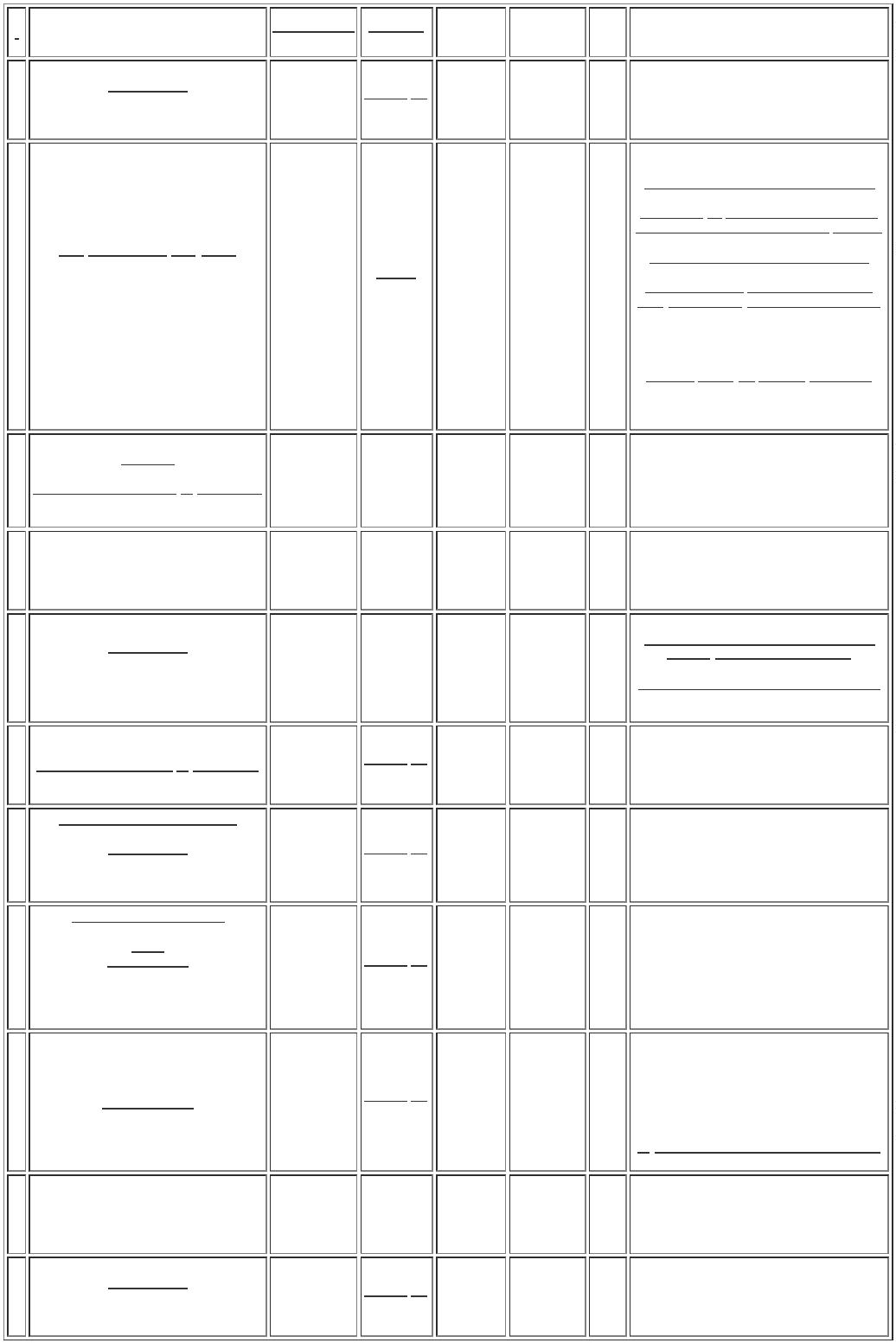 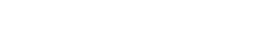 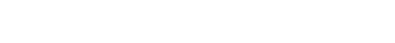 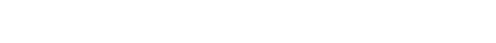 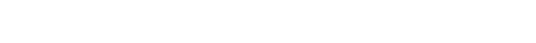 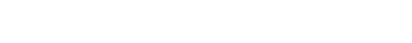 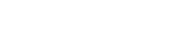 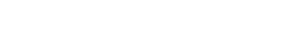 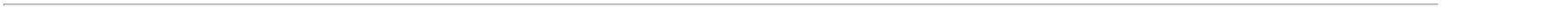 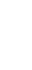 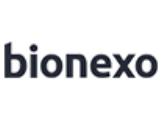 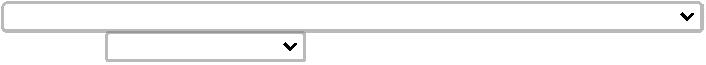 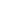 30/05/2023 15:26BionexoCORRELATO NAO PODERA SER2 - Não atende acondição depagamento/prazo.REGISTRADO NA ANVISA COMOCOSMETICO PARA FINS DE USOHOSPITALAR COMPOSICAO ACIDOCAPRILICO. ACIDO CAPRICO.ACIDO LAURICO. LECITINA DESOJA. VITAMINA A. VITAMINA E.ACIDO CAPROICO E OLEO DEGIRASSOL (ACIDO LINOLEICO). -UNIDADEAMICACINA SOL. INJ. 500 MG 2ML -AMPOLASULFATO DE AMICACINA,TEUTO BRAS.250 MG/ML SOL INJ CT 50 Cientifica MédicaR$R$11125755284975---nullnullnull---400 Ampola200 AmpolaAMP VD TRANS X 2MLHospitalar Ltda3,0000 0,00001.2AMIODARONA 50MG/ML(GEN) SOL INJ 3ML CX C/AMIODARONA SOL INJ 150 MG -AMPOLACientifica MédicaHospitalar LtdaR$R$AmpolaR$1,7200 0,0000100 AP, HIPOLABORAMPICILINA 1GR (CILINON)AMPICILINA SODICA PO P/SOL INJAMPICILINA 1GR (CILINON) F/A C/100 (R) - 1GRAMA - CX Cientifica MédicaF/A C/100 (R), BLAUR$R$38968200 Frasco/Ampola1G - FRASCO/AMPOLA- PO PARA INJECAO - BLAU Hospitalar LtdaCX5,4000 0,00001.0;1 e 2 - Nãoatende acondição depagamento/prazo.3 - Múltiplo deembalagem acima 0,0500 0,0000do solicitado. 4 -ANLODIPINO 5MG C/30 CPR.(G) NEOQUIMICA,Cientifica MédicaHospitalar LtdaR$R$18ANLODIPINO 5MG - COMPRIMIDO8037-CXnull90 ComprimidoR$NEOQUIMICANão respondeu e-mail dehomologação.5MG COM REV LIB RETARD Cientifica MédicaR$R$22333515BISACODIL 5 MG - COMPRIMIDO51646468----BISALAX, U.QUIMICAnullnullnullnull-60 ComprimidoR$CT BL AL PLAS TRANS X 150 Hospitalar Ltda0,1000 0,00005MG/ML SOL INJ CX 40 ESTX AMP VD TRANS X 4 ML(EMB. HOSP.) (SEMNEOCAINA, CRISTALIAPROD. QUIMCOS FARMAC.LTDA;1 - Nãorespondeu e-mailde homologação.BUPIVACAINA 0.5% ISOBARICA S/CONSERV. 4ML - AMPOLACientifica MédicaHospitalar LtdaR$R$80 AmpolaR$8,9800 0,0000CONSERVANTE)CASPOFUNGINA 50MG -FRASCO/AMPOLA50 MG PO LIOF SOL INJ CT 1 Cientifica MédicaR$R$2756117936BERK, EUROFARMA--14 Frasco/AmpolaFA VD TRANSHospitalar Ltda700,0000 0,00009.8R$CETOCONAZOL 20MG/GCETOCONAZOL CREME TB 30G -TUBOCETOCONAZOL 20MG/GCREME 30GR.(G), SOBRALCientifica MédicaHospitalar LtdaR$R$CREME 30GR.(G) - 20MG - UN25 Tubo3,2500 0,0000-CREME - SOBRAL UN;1 - Nãorespondeu e-mailde homologação.2- De acordocom portaria deexceçãoRIOHEX CLOREX.0,12 %ENXAG. BUCAL 250ML.RIOQUIMICA, RIOQUIMICACLOREXIDINA SOLUCAO BUCALCientifica MédicaHospitalar LtdaR$R$4938973-UNIDADEnull84 FrascoR$0.12% FR 250ML - FRASCORDC67/2007,medicamentoproduzido emescala industrialnão pode sermanipulado.8,0900 0,0000COLAGENASE C/ CLORANFENICOLPOMADA TUBO 30G - TUBO0,6 U/G + 0,01 G POM DERM Cientifica MédicaR$R$5561713724664596483---IRUXOL, ABBOTTnullnullnull-50 TuboR$CT BG AL X 50 GHospitalar Ltda9,0000 0,0000;1 - De acordocom portaria deexceçãoRDC67/2007,medicamentoproduzido emescala industrialnão pode sermanipulado.DIMENIDRINATO+PIRIDOXINA SOLINJ (3MG + 5MG)/ML 10ML ->DIMENIDRINATO 30MG/10ML +PIRIDOXINA 50MG/10ML +DIMENITRADO + PIRID. IV(DRAMIN-B6 DL INJ. 10MLC/100 - COSMED - COSMEDCientifica MédicaHospitalar LtdaR$R$CAIXA800 Ampola8,0900 0,00006.4GLICOSE 1000MG/10ML E FRUTOSE1000MG/10ML - ENDOVENOSO -AMPOLAEFEDRINA 50MG/ML 1MLEFEDRINA 50MG/ML 1MLC/50 AMP.(D1) (G),HIPOLABOREFEDRINA SOL INJ 50MG 1ML -AMPOLAC/50 AMP.(D1) (G) - 50MG - Cientifica MédicaCX - SOLUCAO INJETAVEL - Hospitalar LtdaHIPOLABOR CXR$R$-300 Ampola3,4800 0,00001.0;1 e 4 - Nãorespondeu e-mailde homologação.2- De acordocom portaria deexceçãoRDC67/2007,medicamentoproduzido emescala industrialnão pode sermanipulado. 3 -Não atende acondição deESPIRONOLACTONA 25MG -COMPRIMIDOESPIRONOLACTONA,GEOLAB25 MG COM CT BL AL PLAS Cientifica MédicaR$R$6514417-null510 ComprimidoR$INC X 30Hospitalar Ltda0,3200 0,0000pagamento/prazo.;1 e 3 - NãoFENTANILA 78,5MCG/ML(UNIFENTAL) 2ML C/50 AMP.(A1) (S) - 78,5MCG - CX -SOLUCAO INJETAVEL -UNIAO QUIMICA CXrespondeu e-mailde homologação.2 - Não atende a 1,9900 0,0000condição deFENTANILA 78,5MCG/ML(UNIFENTAL) 2ML C/50 AMP.(A1) (S), UNIAO QUIMICAFENTANILA SOL INJ AMP 2 ML -UNIFENTAL (AMPOLA DE 2 ML)Cientifica MédicaHospitalar LtdaR$R$6846178-null400 AmpolaR$pagamento/prazo.https://bionexo.bionexo.com/jsp/RelatPDC/relat_adjudica.jsp2/10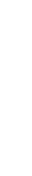 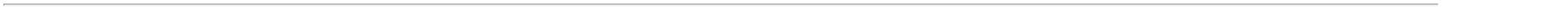 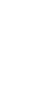 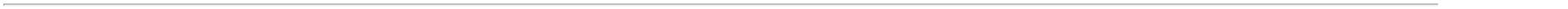 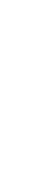 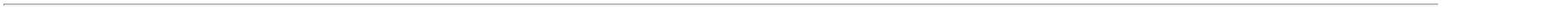 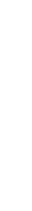 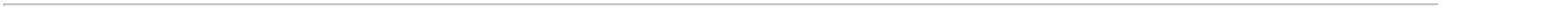 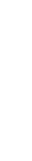 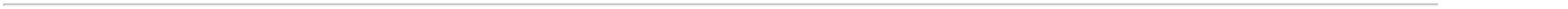 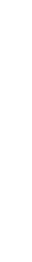 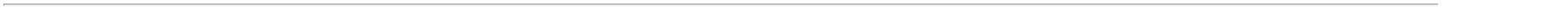 30/05/2023 15:26Bionexo;1 - Não atende acondição deINSULINA ISOFANA 100UI(WOSULIN N) F/A 10ML C/1INSULINA NPH - SOL INJ 100 U/MLCientifica MédicaHospitalar Ltdapagamento/prazo.2 - Nãorespondeu e-mailde homologação.R$R$8050443912--UNDnullnull20 Frasco/Ampola R$20 Frasco/Ampola R$10ML - FRASCO/AMPOLA23,8000 0,00002oA8o, BIOMMINSUNORM R 100UI/ML SOLINJ 10ML PCT C/ 10, ASPENPHARMA;1 - Não atende acondição depagamento/prazo.INSULINA REGULAR - SOL INJ 100U/ML 10ML - FRASCO/AMPOLACientifica MédicaHospitalar LtdaR$R$81Frasco/Ampola24,3000 0,0000;1 e 5 - Nãorespondeu e-mailde homologação.2,3 e 4 - Nãoatende acondição depagamento/prazo.OLEO MINERAL SOL. ORAL 100ML -OLEO MINERAL, UNIAOQUIMICACientifica MédicaHospitalar LtdaR$R$1025651-100% FR X 100MLnull40 FrascoR$R$>PURO - FRASCO5,0800 0,0000PARACETAMOL 200MG/ML(ABIDOR) 15ML GTAS (S)AIRELA, AIRELA;1 - Nãorespondeu e-mailde homologação.PARACETAMOL SOL ORALCientifica MédicaHospitalar LtdaR$R$111110809162325129933810426010276866940-----UNDnullnullnullnullnull60 Frasco70 Frasco200MG/ML 15ML - FRASCO1,9900 0,0000RIODERM PROTECTION-PELICULA PROTETORA SEMARDOR SPRAY 30ML ,RIOQUIMICAPELICULA PROT. SOL POLIMERICASPRAY FR 28ML - FRASCOCientifica MédicaHospitalar LtdaR$R$UND-42,5700 0,00002.91MG/ML SOL OR CX 100 FRPLAS OPC X 30ML + 100 SERDOS(EMB HOSP);1 - Nãorespondeu e-mailde homologação.RISPERIDONA 1MG RISPERIDON -COMPRIMIDORISPERIDONA, PRATIDONADUZZI & CIA. LTDA.Cientifica MédicaHospitalar LtdaR$R$300 ComprimidoR$0,1200 0,0000;1 e 2 - Nãoatende a100 MG/ML SOL INJ/DILSUGAMADEX SODICO SOL INJCientifica MédicaHospitalar LtdaR$R$SUGAMADEX SODICO, BLAU INFUS IV CX 10 FA VD TRANSX 2 ML40 Ampola100MG/ML - 2ML - AMPOLAcondição depagamento/prazo.62,0000 0,00002.4SULFAMETOXAZOL+TRIMETOPRIMASOL INJ 400 + 80 MG 5ML -AMPOLA 480MGBACSULFITRIN 400+80MG5ML INJ.C/50 BRAINFARMA,BRAINFARMACientifica MédicaHospitalar LtdaR$R$CX-50 AmpolaR$3,4500 0,0000VITAMINAS DO COMPLEXO B SOLINJ 2ML => CADA AMPOLA ÉCOMPOSTA POR 4MG DECLORIDRATO DE TIAMINA (VIT. B1)COMPLEXO B 2ML IM/IV+1MG DE FOSFATO SÓDICO DECOMPLEXO B 2ML IM/IV(HYPLEX B) C/100 AMP.(E), 4MG+1MG+2MG+20MG+3MG(HYPLEX B) C/100 AMP.(E) -;1 - Nãorespondeu e-mailde homologação.Cientifica MédicaHospitalar LtdaR$R$133 RIBOFLAVINA (VIT. B2) + 2MG DECLORIDRATO DE PIRIDOXINA (VIT.B6) + 20MG DE NICOTINAMIDA(VIT. B3) + 3MG DE DEXPANTENOL(PRO-VIT. B5) - AMPOLA . -AMPOLA7557-null100 AmpolaR$2,6500 0,0000HYPOFARMA- UN - SOLUCAO INJETAVEL -HYPOFARMA UNTotalParcial:4013.030.Total de Itens da Cotação: 133Total de Itens Impressos: 24Programaçãode EntregaPreçoUnitário FábricaPreçoProdutoCódigoFabricanteEmbalagemFornecedorComentárioJustificativaRent(%)QuantidadeVaR$R$;1 - NãoCitopharmaManipulação deMedicamentosEspeciais Ltdarespondeu e-mailde homologação.citopharma manipulação |azul de metileno 1% - 30 ml(nao esteril)AZUL DE METILENO SOL. AQUOSAR$R$2038987-frasco-10 Frasco1% FR. 30ML - FRASCO2 - Não atende a 44,6300 0,0000condição depagamento/prazo.TotalParcial:10.0Total de Itens da Cotação: 133Total de Itens Impressos: 1Programaçãode EntregaPreçoUnitário FábricaPreçoRent(%)ProdutoCódigoFabricanteEmbalagemFornecedorComentárioJustificativaQuantidadeVa;1 e 3 - NãoComercialCirurgicarespondeu e-mailde homologação.ACETILCISTEINA GRANULADO 600MG ENV C/ 5G - ENVELOPER$R$229288---GEOLABCX-null-300 EnvelopeR$RioclarenseLtda- SP2 - Não atende a 1,0000 0,0000condição depagamento/prazo.ComercialCirurgicaRioclarenseLtda- SPACIDO ACETILSALICILICO 100 MG -COMPRIMIDO100 MG COM CX 50 STR X 10(EMB HOSP)R$R$34944DORMEC, IMEC--500 ComprimidoR$0,0434 0,0000ComercialCirurgicaRioclarenseLtda- SPBENZILPENICILINA BENZATINA POP/ SOL. INJ. 1.200.000 UI - FRASCO 23570AMPOLA - FRASCO/AMPOLA1.200.000 UI PO INJ. SD 50FAR$R$21BEPEBEN, TEUTO BRAS.50 Frasco/Ampola R$5,7190 0,0000ComercialCirurgicaRioclarenseLtda- SP84 MG/ML SOL INJ IV CX 35BICARBONATO DE SODIO SOL INJBICARBONATO DE SODIO,HYPOFARMAR$R$22245460--FR PLAS TRANS SIST FECH X----315 Unidade8.4% 250 ML - UNIDADE21,9880 0,00006.9250 MLampBROMOPRIDA SOL INJ 5 MG/ ML 2 5621ML - AMPOLABROMOPRIDA 5MG/ML CXC/100AMP X 2ML GEN,hipolabior genComercialCirurgicaRioclarenseLtda- SPR$R$30000 Ampola1,5230 0,000045.https://bionexo.bionexo.com/jsp/RelatPDC/relat_adjudica.jsp3/10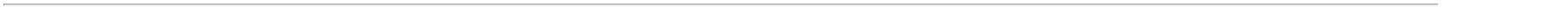 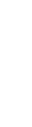 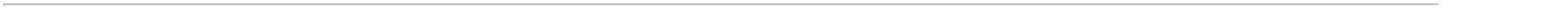 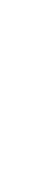 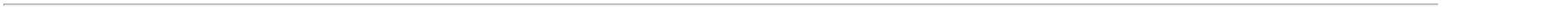 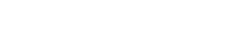 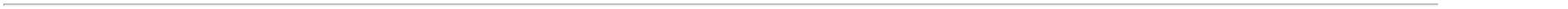 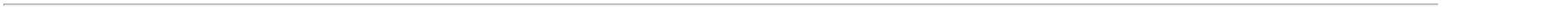 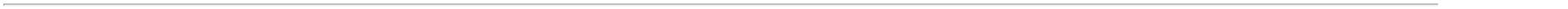 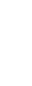 30/05/2023 15:26BionexoComercialCirurgicaRioclarenseLtda- SPR$R$234455555666777888760203569239379458CAPTOPRIL 25MG - COMPRIMIDO4167389776454------------------HIPOLABORCX-------------------200 Comprimido300 Unidade150 Ampola600 Ampola24 Ampola200 TuboR$0,0282 0,0000;1 - Não atingefaturamentoComercialCirurgicaRioclarenseLtda- SPCIPROFLOXACINO SOL INJ 2MG/MLmínimo. 2 - Nãoatende aR$R$HALEX/ISOFARMACLIZE, HALEX ISTARCX200ML - FRASCO 200ML - UNIDADE29,3000 0,00008.7condição depagamento/prazo.ComercialCirurgicaRioclarenseLtda- SP150 MCG/ML SOL INJIT/IM/IV/EPI CT 25 AMP VDAMB X 1 ML;1 e 2 - NãoCLONIDINA SOL INJ 150 MCG 1ML -AMPOLAR$R$respondeu e-mailde homologação.R$6,0000 0,0000ComercialCirurgicaRioclarenseLtda- SPCLORETO DE POTASSIO 10%CX C/200AMP PLAS X 10ML,ISOFARMACLORETO DE POTASSIO 10% SOL.INJ. 10 ML - AMPOLAR$R$5616AP--R$R$R$R$0,4200 0,0000ComercialCirurgicaRioclarenseLtda- SPCLORIDRATO DE ETILEFRINA SOLINJ 10 MG/ML 1ML - AMPOLA10 MG/ML SOL INJ CT 6 AMPVD AMB X 1 MLR$R$6449ETILEFRIL, UNIAO QUIMICA1,4800 0,0000ComercialCirurgicaRioclarenseLtda- SP;1 - NãoDEXAMETASONA CREME 0.1% 10 GR$R$5215OSORIO DE MORAEBGFRrespondeu e-mailde homologação.-TUBO2,1080 0,0000ComercialCirurgicaRioclarenseLtda- SPDEXCLORFENIRAMINA0,4MG/ML CX C/50FR X00ML GEN, HIPOLABORDEXCLORFENIRAMINA SOL ORAL2MG/5ML 100ML - UNIDADER$R$22150354952700----50 Unidade500 Frasco100 Frasco200 Comprimido200 Seringa50 Ampola500 Ampola400 Frasco100 Frasco200 Frasco102 Bolsa2,1160 0,00001ComercialCirurgicaRioclarenseLtda- SPDEXMEDETOMIDINA 100MCG/ML 2ML- DEX - FRASCO100 MCG/ML SOL INJ CT 5 FAVD TRANS X 2 MLR$R$SIMBILEX, ACHE7,8000 0,00003.9ComercialCirurgicaRioclarenseLtda- SP500 MG/ML SOL OR CX 100FR GOT PLAST OPC X 10ML (EMB HOSP)DIPIRONA SOL ORAL 500MG/MLDIPIRONA SODICA,FARMACER$R$R$10ML - FRASCO1,1759 0,0000ComercialCirurgicaRioclarenseLtda- SPR$R$ENALAPRIL 10 MG - COMPRIMIDO5001MEDQUIMICACXR$0,0478 0,0000ComercialCirurgicaRioclarenseLtda- SP;1 e 2 - Nãoatende acondição de20 MG SOL INJ CT 10 SERPREENC VD TRANS GRAD X,2 ML + SIST SEGURANÇAENOXAPARINA SODICA 20MG/ML -SERINGA PRE-PREENCHIDA - (SC)R$R$38985HEPARINOX, CRISTALIA13,0840 0,00002.6R$0pagamento/prazo.ComercialCirurgicaRioclarenseLtda- SPFITOMENADIONA (VITAMINA K1)HYVIT K 10MG/ML SOL INJCX C/50AMP X 1ML,HYPOFARMAPrazo de Entreganão atende anecessidade;R$R$SOL INJ INTRAMUSCULAR 10MG/ML 31550ML - AMPOLAAmpola1,9242 0,00001ComercialCirurgicaRioclarenseLtda- SPHYTAMICINA 80MG CXC/100AMP X 2ML,HYPOFARMA;1 - Não atende acondição depagamento/prazo.GENTAMICINA SOL INJ 40MG/ML2ML - AMPOLA DE 80MGR$R$75615624AmpolaR$1,1759 0,0000;1 - Não atende aComercialCirurgicaRioclarenseLtda- SPcondição deHIDROCORTISONA PO P/ SOL. INJ.00 MG - FRASCOANDROCORTIL, TEUTOBRAS.100 MG PO LIOF SOL INJ CX50 FA VD TRANSpagamento/prazo.2 - Nãorespondeu e-mailde homologação.R$R$13,5270 0,00001.4ComercialCirurgicaRioclarenseLtda- SP;1 - NãoIBUPROFENO SUSP ORAL 50MG/MLFR 30ML - FRASCOIBUPROTAT 50MG/ML -30ML, NATULABR$R$22958183441139564581respondeu e-mailde homologação.R$2,5000 0,0000ComercialCirurgicaRioclarenseLtda- SPLEVOBUPIVACAINA SOL INJ 0.5%C/ VASOCONSTRITOR 20ML -FRASCO5 MG/ML + 9,1 MCG/ML SOLINJ CX 10 EST FA VD TRANSX 20 ML;1 - NãoR$R$NOVABUPI, CRISTALIALEVOTAC, CRISTALIArespondeu e-mailde homologação.28,0000 0,00005.6ComercialCirurgicaRioclarenseLtda- SP5MG/ML SOL INJ IV CX 06BOLS PLAS TRANS SIST FECHX 100 ML;1 - NãoLEVOFLOXACINA SOL INJ 500 MGR$R$respondeu e-mailde homologação.100 ML - BOLSA10,9000 0,00001.ComercialCirurgicaRioclarenseLtda- SP20 MG/ML + 9,1 MCG/ML SOLINJ CX 10 EST FA VD TRANSX 20 ML;1 - NãoLIDOCAINA SOL INJ 2% C/VASOCONSTRITOR 20ML - FRASCOXYLESTESIN COMEPINEFRINA, CRISTALIAR$R$respondeu e-mailde homologação.300 Frasco9,2410 0,00002.7https://bionexo.bionexo.com/jsp/RelatPDC/relat_adjudica.jsp4/10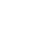 30/05/2023 15:26BionexoComercial;1 e 2 - Nãoatende acondição de2MG/ML SOL INFUS IV CTLINEZOLIDA SOL INJ 600MG BOLSACirurgicaRioclarenseLtda- SPR$R$99999999023456891611712459150584908-------------LINEZOLIDA, HYPOFARMA ENVOL FA PLAS PEBD TRANSSIST FECH X 300 ML-------------60 Bolsa600 Frasco/Ampola200 Ampola400 Ampola30 Ampola-BOLSA20,7800 0,00001.28.93.2pagamento/prazo.ComercialCirurgicaRioclarenseLtda- SPMEROPENEM PO P/ SOL. INJ. 1G.FR/ AMP. 1000MG -MEROPENEM TRI-HIDRATADO, BIOCHIMICO1 G PO SOL INJ IV CX 25 FAVD TRANSR$R$--14,8500 0,0000FRASCO/AMPOLAComercialCirurgicaRioclarenseLtda- SPMETARAMINOL SOL INJ 10MG/1MLARAMIN 10MG/ML CXC/25AMP X 1ML, CRISTALIAR$R$Ampola-AMPOLA16,0000 0,0000ComercialCirurgicaRioclarenseLtda- SP5MG/ML SOL INJ CX 100;1 e 2 - Nãorespondeu e-mailde homologação.METOCLOPRAMIDASOL.INJ.10MG/2ML - AMPOLAR$R$METROFARMA, FARMACEBECA, HALEX ISTARAMP VD AMB X 2 ML (EMBHOSP)R$0,7050 0,0000ComercialCirurgicaRioclarenseLtda- SPMETOPROLOL - SOL INJ 1MG/ML1 MG/ML SOL INJ IV CT 5AMP VD TRANS X 5 MLR$R$131731372818564185606480--R$5ML18,8000 0,00005MG/ML SOL INJ INFUS IVCX ENVOL 60 BOLS PLASPES/PE/PP TRANS SIST FECHX 100 MLComercialCirurgicaRioclarenseLtda- SPMETRONIDAZOL SOL INJ 500MG00ML BOLSA - BOLSAMETRONIDAZOL, HALEXISTARR$R$1020 Bolsa14,7500 0,00004.8ComercialCirurgicaRioclarenseLtda- SP;1 - NãoMORFINA SOL INJ 0.2MG 1MLRAQUI - DIMORF - AMPOLA0,2 MG/ML CX. 50 EST. C/1AMP. X 1 ML (SP)R$R$DIMORF, CRISTALIADIMORF, CRISTALIArespondeu e-mailde homologação.400 Ampola400 Ampola200 Ampola2000 Frasco480 Comprimido80 Unidade5,0000 0,00002.02.0ComercialCirurgicaRioclarenseLtda- SP;1 e 2 - NãoMORFINA SOL INJ 2MG/2ML S/CONSERVANTE - DIMORF - AMPOLA1,0 MG/ML SOL INJ CX 50ENVOL AMP VD AMB X 2 MLR$R$respondeu e-mailde homologação.5,0990 0,0000ComercialCirurgicaRioclarenseLtda- SPNORMASTIG 0,5 MG/ML CXC/50AMP X 1ML,NEOSTIGMINA SOL INJ 0.5MG/ MLR$R$111110005---R$-AMPOLA1,1500 0,0000UNIAO/BIOLABComercialCirurgicaRioclarenseLtda- SP;1 - NãoOXACILINA SOL INJ 500 MG -FRASCOOXACILINA 500MG CXC/100F-A S/DIL GEN, BLAUR$R$6746respondeu e-mailde homologação.2,6986 0,00005.ComercialCirurgicaRioclarenseLtda- SPPARACETAMOL 500MG + FOSFATO07 DE CODEINA 30MG GEN GENOM - 28063COMPRIMIDOPARACETAMOL CODEINA500MG/30MG CX C/16BLT X6CPR GEN, GEOLABR$R$96-R$0,4468 0,0000ComercialCirurgicaRioclarenseLtda- SP;1 - NãoSALBUTAMOL SPRAY 200 DOSES -100 MCG/DOSE AER CT TB ALX 200 DOSESR$R$20215467AERODINI, TEUTO BRAS.respondeu e-mailde homologação.R$UNIDADE11,7590 0,0000SEVOFLURANO SOL INALATORIAComercialCirurgicaRioclarenseLtda- SP250 ML - SEVORANE -> COM 03SEVOCRIS 1ML LIQ.ANESTESICO FRS X 250ML,cristalia;1 - Não atende acondição depagamento/prazo.R$R$VAPORIZADORES DE BANCADAPARA USO DE ANESTESICO. -FRASCO18604frs15 Frasco313,0000 0,00004.6;1 - Nãorespondeu e-mailde homologação.2 e 3 - Nãoatende acondição deComercialCirurgicaRioclarenseLtda- SPSIMETICONA SOL ORAL 75 MG/MLFRASCO 10ML.75 MG/ML EMU OR CX 200 FRPLAS OPC GOT X 10 MLR$R$1225227-SIMETICONA, HIPOLABOR-200 FrascoR$2,1160 0,0000pagamento/prazo.;1 e 2 - Nãorespondeu e-mailde homologação.3- Não atende acondição depagamento/prazo.- De acordocom portaria deexceçãoRDC67/2007,medicamentoproduzido emescala industrialnão pode sermanipulado.ComercialCirurgicaRioclarenseLtda- SP4SULFADIAZINA DE PRATA 1% TUBO10 MG/G CREM DERM CT BGPLAS OPC X 50 GR$R$12430957-DERMAZINE, CRISTALIA-50 TuboR$50G - TUBO10,5800 0,0000ComercialCirurgicaRioclarenseLtda- SP400 MG PO LIOF SOL INJIM/IV CX 10 FA VD TRANS X0MLTEICOPLANINA PO P/ SOL. INJ.00MG - FRASCOR$R$1127293898834090--KOPLAN, FRESENIUS KABI---40 Frasco435,9820 0,00001.42TIAMINA SOL INJ 100 MG/ML -AMPOLAACESYL, CASULA EVASCONCELOS100 MG/ML SOL INJ CX 50AMP VD AMB X 1 MLComercialCirurgicaRioclarenseLtda- SP;1,2 e 3 - Deacordo comportaria deexceçãoR$R$400 Ampola6,7980 0,00002.7RDC67/2007,medicamentohttps://bionexo.bionexo.com/jsp/RelatPDC/relat_adjudica.jsp5/10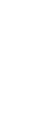 30/05/2023 15:26Bionexoproduzido emescala industrialnão pode sermanipulado. 4 -Não respondeu e-mail dehomologação.ComercialCLORIDRATO DEVANCOMICINA, TEUTOBRAS.VANCOMICINA PO P/ SOL INJ500 MG PO LIOF INJ CX 50FA VD INC (EMB HOSP)CirurgicaRioclarenseLtda- SPR$R$1316068---1200 Frasco500MG - FRASCO 500MG4,4040 0,00005.2TotalParcial:43116.0127Total de Itens da Cotação: 133Total de Itens Impressos: 41Programaçãode EntregaPreçoUnitário FábricaPreçoProdutoCódigoFabricanteEmbalagemFornecedorComentárioJustificativaRent(%)QuantidadeVa;1 - Não atende acondição deElfaMedicamentosLtda - DFALBUMINA HUMANA SOL INJ 20%200G/L SOL INJ CT 5 FA VDINC X 50MLpagamento/prazo.2 - Nãorespondeu e-mailde homologação.R$R$95991-ALBUREX 20, CSL BEHRINGnull30 Frasco50ML - FRASCO168,0000 0,00005.05.0TotalParcial:30.0Total de Itens da Cotação: 133Total de Itens Impressos: 1ComentárioProgramaçãode EntregaPreçoUnitário FábricaPreçoRent(%)ProdutoCódigoFabricanteEmbalagemFornecedorJustificativaQuantidadeVaACIDO TRANEXAMICO50MG/ML CX/5AMPX5ML -BLAUACIDO TRANEXAMICO 50MG/MLACIDO TRANEXAMICO SOL INJEllo DistribuicaoLtda - EppR$R$4711499------------1CX/5AMPX5ML BLAUFARMACEUTICA S.A.-300 Ampola50MG/ML 5ML - AMPOLA 250MG3,9700 0,00001.KP AGUA INJECAO 1000MLCX/16FR FRESENIUS MEDICALCARE LTDAAGUA BIDESTILADA SOL. INJ.KP AGUA INJECAO 1000MLCX/16FR - FRESENIUSEllo DistribuicaoLtda - EppR$R$542411306489011111111111-304 Bolsa160 Frasco/Ampola1500 Frasco/Ampola1500 Ampola15050 Bolsa624 Bolsa1000ML - BOLSA8,4000 0,00002.51.64.64.858.2.631.11.1.3;1 - Nãorespondeu e-mailEllo Distribuicao DOCLAXIN 1000+200MG CX 20 de homologação.AMOXIC.+AC. CLAVULANICO SOLINJ 1G + 200MG - FRASCO /AMPOLADOCLAXIN 1000+200MG CXR$R$1637678845320 FA - BLAULtda - EppFA BLAU FARMACEUTICA S.A.2 - Não atende a 10,2900 0,0000condição depagamento/prazo.CEFTRIAXONA DI H 1GR PO LIOFIV CX/100FA BLAUCEFTRIAXONA PO P/SOL INJ 1G -FRASCO/AMPOLA DE 1000MGCEFTRIAXONA DI H 1GR POLIOF IV CX/100FA - BLAUEllo DistribuicaoLtda - EppR$R$3-----3,1000 0,0000FARMACEUTICA S.A.HYCLIN-CLINDAMICINA 600MG4ML CX50UN INJ HYPOFARMAINST DE HYPOD E FARMACIALTDACLINDAMICINA SOL INJ 150MG/ML4ML - AMPOLA DE 600 MG / 4ML -AMPOLAEllo DistribuicaoLtda - EppR$R$344457786748HYCLIN, HYPOFARMA3,2000 0,0000SOLUCAO FISIOLOGICA DECLORETO DE SODIO,EQUIPLEXCLORETO DE SODIO 0,9% SF100ML C/70 EQUIPLEXINDUSTRIA FARMACEUTICA LTDACLORETO DE SODIO SOL. INJ.Ello DistribuicaoLtda - EppR$R$33774337753377656260.9% 100ML - BOLSA - BOLSA3,8800 0,0000KP CLORETO DE SODIO0,9% 250ML CX/48FR -FRESENIUSKP CLORETO DE SODIO 0,9%250ML CX/48FR FRESENIUSMEDICAL CARE LTDACLORETO DE SODIO SOL. INJ.0.9% 250ML - BOLSA - BOLSAEllo DistribuicaoLtda - EppR$R$4,3000 0,0000CLORETO DE SODIO 0,9%SF 500 ML CX. C/24 -EQUIPLEXCLORETO DE SODIO 0,9% SF 500ML CX. C/24 EQUIPLEXINDUSTRIA FARMACEUTICA LTDACLORETO DE SODIO SOL. INJ.0.9% 500ML - BOLSA - BOLSAEllo DistribuicaoLtda - EppR$R$5010 Bolsa6,3000 0,0000DIPIRONA MONOIDRA 500MG/MLCX/100AMPX2ML HYPOFARMAINST DE HYPOD E FARMACIALTDADIPIRONA MONOIDRA500MG/ML CX/100AMPX2ML;1 - Não atende acondição depagamento/prazo.DIPIRONA SOL INJ 500 MG/ ML2ML - AMPOLA 1000MGEllo DistribuicaoLtda - EppR$R$10000 Ampola1,1900 0,0000-HYPOFARMAGLICOSE SOL INJ 5% 500ML -BOLSAKP GLICOSE 5% 500MLCX/30FR - FRESENIUSEllo Distribuicao KP GLICOSE 5% 500ML CX/30FRLtda - Epp FRESENIUS MEDICAL CARE LTDAR$R$113245447--210 Bolsa6,2000 0,0000GLICOSE SOL. INJ. 5% 250ML -BOLSAKP GLICOSE 5% 250MLCX/48FR - FRESENIUSEllo Distribuicao KP GLICOSE 5% 250ML CX/48FRR$R$288 BolsaLtda - EppFRESENIUS MEDICAL CARE LTDA6,4000 0,00001.8LACTULOSE XPE 667MGAMEIXA CX/50FRX120M -POLIMAISLACTULOSE XPE 667MG AMEIXACX/50FRX120M EQUILIBRIUMDIST DE MEDICAMENTOS EIRELI de homologação.;1 e 2 - Nãorespondeu e-mailLACTULOSE XPE 667MG/ML 120MLEllo DistribuicaoLtda - EppR$R$12210100 FrascoR$-FRASCO6,0000 0,0000https://bionexo.bionexo.com/jsp/RelatPDC/relat_adjudica.jsp6/1030/05/2023 15:26BionexoLIDOCAINA 2% S/V INJ20ML CX25FR GEN -HYPOFARMALIDOCAINA 2% S/V INJ 20MLCX25FR GEN HYPOFARMA INSTDE HYPOD E FARMACIA LTDALIDOCAINA SOL INJ 2% S/VASOCONSTRITOR 20ML - FRASCOEllo DistribuicaoLtda - EppR$R$8958281957210896------111111-150 Frasco1000 Ampola2000 Ampola800 Frasco2010 Bolsa40 FrascoR$5,6000 0,0000*CLOR MIDAZOLAM GEN5MG/ML 3ML 100AMP B1 -HIPOLABOR*CLOR MIDAZOLAM GEN 5MG/ML ;1 - Não atende a3ML 100AMP B1 HIPOLABORFARMACEUTICA LTDAMIDAZOLAM SOL INJ 15 MG/3 ML -DORMIRE - AMPOLAEllo DistribuicaoLtda - EppR$R$97condição depagamento/prazo.1,2500 0,00001.2OPRAZON 40MG PO INJ CX20FA+20 AMP DIL X BLAUFARMACEUTICA S.A.OMEPRAZOL SOL INJ 40MG -AMPOLAEllo DistribuicaoLtda - EppR$R$111103OMEPRAZOL SODICO, BLAU-6,1000 0,000012.10.15PIPERACILINA+TAZOBACTAM4+0,5G CX/25FA FRESENIUSKABI BRASIL LTDA QUIMICAHALLERPIPERACILINA + TAZOBACTAM10 SOLUCAO INJETAVEL - FRASCO 4,5 13648GPIPERACILINA+TAZOBACTAM4+0,5G CX/25FA -FRESENIUS;1 - Não atende acondição depagamento/prazo.Ello DistribuicaoLtda - EppR$R$12,9000 0,0000KP RINGER LACTATO 500ML CXC/30 FRESENIUS MEDICAL CARELTDARINGER C/ LACTATO SOL INJKP RINGER LACTATO 500MLCX C/30 - FRESENIUSEllo DistribuicaoLtda - EppR$R$15261364915044--500ML - BOLSA7,7000 0,0000SUXAMETONIO SOL. INJ. 100MG -FRASCOSUCCITRAT 100MG PO INJ X10FA - BLAUEllo DistribuicaoLtda - EppSUCCITRAT 100MG PO INJ X10FA BLAU FARMACEUTICA S.A.R$R$R$12,2000 0,0000TotalParcial:41046.0163Total de Itens da Cotação: 133Total de Itens Impressos: 18Programaçãode EntregaPreçoUnitário FábricaPreçoRent(%)ProdutoCódigoFabricanteEmbalagemFornecedorComentárioJustificativaQuantidadeVaMANTIDAN 100mg 20cp *M*(C1) -- EUROFARMALABORATORIOS LTDAFARMATERAMANTADINA 100MG -COMPRIMIDOR$R$1118624-CPMEDICAMENTOS MANTIDAN 100mg 20cp *M*(C1)LTDA-40 ComprimidoR$1,1300 0,0000;1,2 e 4 - Nãorespondeu e-mailde homologação.3e 6 - MúltiploCLONAZEPAM 2mg 30cp*MEDLEY GENERICO*(B1) --MEDLEY GENERICOSFARMATERMEDICAMENTOSLTDACLONAZEPAM 2MG - GEN. EMS -COMPRIMIDOCLONAZEPAM 2mg 30cp*MEDLEY GENERICO*(B1)de embalagemacima dosolicitado. 5 e 7 -Não atende acondição deR$R$3818632-CP90 ComprimidoR$0,3700 0,0000pagamento/prazo.;1 - Não atende acondição deATENSINA 100mg 30cpr *M*BOEHRINGER --BOEHRINGER INGELHEIMDO BRASIL QUIM.FARM.LTDAFARMATERMEDICAMENTOSLTDACLONIDINA 0.100MG -COMPRIMIDOATENSINA 100mg 30cpr *M*BOEHRINGERpagamento/prazo.2 - Nãorespondeu e-mailde homologação.R$R$398564-CP420 ComprimidoR$0,3200 0,0000;1 - De acordocom portaria deexceçãoFARMATERMEDICAMENTOSLTDARDC67/2007,medicamentoproduzido emescala industrialnão pode sermanipulado.CLORETO DE POTASSIO 600MG -COMPRIMIDOSLOW-K 600mg 20drg *M* --UNIAO QUIM.FARM.NAC.S/AR$R$4310289-DRSLOW-K 600mg 20drg *M*300 ComprimidoR$0,8900 0,0000;1 e 2 - Nãorespondeu e-mailde homologação.3 e 4 - Nãoatende acondição deFUROSEMIDA 40mg 20cpr*GENERICO* --LAB.NEOQUIMICAGENERICOSFARMATERMEDICAMENTOSLTDAFUROSEMIDA 40 MG -COMPRIMIDOFUROSEMIDA 40mg 20cpr*GENERICO*R$R$7891215013---CPCPCP200 Comprimido32 Comprimido204 ComprimidoR$R$R$R$1.20,2100 0,0000pagamento/prazo.;1 e 3 - Nãoatende aFARMATERMEDICAMENTOSLTDAcondição depagamento/prazo.2 - Nãorespondeu e-mailde homologação.IVERMECTINA 6mg 4cpIVERMECTINA 6mg 4cp*COTACAOR$R$IVERMECTINA 6 MG - COMPRIMIDO 7291*COTACAO -- VITAMEDIC3,9800 0,0000;1,2,4,5,6 e 7 -Não respondeu e-mail dehomologação. 3 -Não atende acondição deLORATADINA 10mg 12cpr*GENERICO* -- CIMEDINDUSTRIA S.A.FARMATERMEDICAMENTOSLTDALORATADINA 10mg 12cprR$R$LORATADINA 10MG - COMPRIMIDO 21994*GENERICO*1,3400 0,0000pagamento/prazo.;1 - Nãorespondeu e-mailde homologação.2 e 3 - Múltiplode embalagemacima doPROMETAZINA 25mg 20cpr*GENERICO* -- LAB.TEUTOBRASILEIRO S/AFARMATERMEDICAMENTOSLTDAPROMETAZINA 25 MG -COMPRIMIDOPROMETAZINA 25mg 20cpr*GENERICO*R$R$11121849466779--CPCP80 Comprimido0,4800 0,0000solicitado.FARMATER;1 - Não atende acondição depagamento/prazo.SACCHAROMYCES BOULARDII00MG CAPSULA - CAPSULAREPOFLOR 200mg 6 caps*S* -- LEGRANDR$R$MEDICAMENTOS REPOFLOR 200mg 6 caps *S*LTDA300 Capsula24,3200 0,0000TotalParcial:1666.02.https://bionexo.bionexo.com/jsp/RelatPDC/relat_adjudica.jsp7/1030/05/2023 15:26BionexoTotal de Itens da Cotação: 133Total de Itens Impressos: 9Programaçãode EntregaPreçoUnitário FábricaPreçoProdutoCódigoFabricanteEmbalagemFornecedorComentárioJustificativaRent(%)QuantidadeVa;1 - NãoLOGMEDDISTRIBUIDORAE LOGISTICAHOSPITALAREIRELIrespondeu e-mailde homologação.2 - Não atende a 0,5418 0,0000condição deACIDO VALPROICO 250 MG -EPILENIL - COMPRIMIDO250 MG CAP GEL CT FR VDR$R$533786----EPILENIL, BIOLAB SANUSnull400 ComprimidoR$AMB X 25pagamento/prazo.LOGMEDDISTRIBUIDORAE LOGISTICAHOSPITALAREIRELI;1 - Não atende acondição depagamento/prazo.CARVEDILOL 3.125MG -COMPRIMIDO3,125 MG COM CT BL AL AL X30R$R$3010276656827CARVEGRAN, LEGRANDnullnullnull150 Comprimido140 Comprimido420 ComprimidoR$R$R$0,1090 0,0000;1 - NãoLOGMEDDISTRIBUIDORAE LOGISTICAHOSPITALAREIRELIrespondeu e-mailde homologação.2 - Não atende a 0,4200 0,0000condição deCLOPIDOGREL 75MG -COMPRIMIDOBISSULFATO DECLOPIDOGREL, GERMED75 MG COM REV CT BL AL ALX 28R$R$46pagamento/prazo.LOGMEDDISTRIBUIDORAE LOGISTICAHOSPITALAREIRELIDOMPERIDONA 10MG CPR -COMPRIMIDODOMPERIDONA COMP 10MG,EMSR$R$10187CX-0,1134 0,0000;1 e 2 - Nãoatende aLOGMEDDISTRIBUIDORAE LOGISTICAHOSPITALAREIRELIcondição depagamento/prazo.3 - Nãorespondeu e-mailde homologação.LEVOTIROXINA SODICA 25 MCG -COMPRIMIDOLEVOTIROXINA SODICA,MERCKR$R$866149-Comprimidonull600 ComprimidoR$0,2617 0,0000;1 e 2 - Nãoatende aLOGMEDDISTRIBUIDORAE LOGISTICAHOSPITALAREIRELIcondição depagamento/prazo.3 - Nãorespondeu e-mailde homologação.OXIDO DE ZINCO + VIT. A+D TUBOR$R$1106131794826728--SUAVEBABY, VITAMEDICPOM DERM CT BG X 45 Gnullnull200 Tubo45G - TUBO7,0000 0,00001.4LOGMEDDISTRIBUIDORAE LOGISTICAHOSPITALAREIRELIHEMIFUMARATO DEQUETIAPINA, NOVAQUIMICA;1 - NãoQUETIAPINA 25MG - GENERICOEMS - COMPRIMIDO25 MG COM REV CT BL ALPLAS OPC X 30R$R$respondeu e-mailde homologação.300 ComprimidoR$0,2268 0,0000TotalParcial:2210.01.9Total de Itens da Cotação: 133Total de Itens Impressos: 7Programaçãode EntregaPreçoUnitário FábricaPreçoProdutoCódigoFabricanteEmbalagemFornecedorComentárioJustificativaRent(%)QuantidadeVaMEDCOMCEFAZOLINA 1 G CX C/ 50 -BIOCHIMICO - INSTITUTOBIOCHIMICO LTDACOMERCIO DEMEDICAMENTOSHOSPITALARESLTDACEFAZOLINA SOL INJ 1G IV / EV -FRASCO/AMPOLA 1000MGR$R$3256069---CX----1500 Frasco/Ampola3,5726 0,00005.3;1 e 2 - Nãorespondeu e-mailde homologação.MEDCOMCOMERCIO DEMEDICAMENTOSHOSPITALARESLTDASORO FISIOLOGICO 0,9%1000ML BOL CX C 15 -EUROFARMA - EUROFARMALABORATORIOS LTDACLORETO DE SODIO SOL. INJ.R$R$43377718252CXCX405 Bolsa0.9% 1000ML - BOLSA - BOLSA3 - Não atende a 10,2900 0,0000condição de4.pagamento/prazo.ROCURON 10MG/ML SOL.INJ. - 25FA X 5ML -CRISTALIA PRODUTOSQUIMICOS FARMACEUTICOSLTDAMEDCOMCOMERCIO DEMEDICAMENTOSHOSPITALARESLTDAROCURONIO, BROMETO SOL INJR$R$117-400 Frasco10MG/ML 5ML- FRASCO 5ML.12,3220 0,00004.914.TotalParcial:2305.0Total de Itens da Cotação: 133Total de Itens Impressos: 3Programaçãode EntregaPreçoUnitário FábricaPreçoProdutoCódigoFabricanteEmbalagemFornecedorComentárioJustificativaRent(%)QuantidadeVa;1 - Não atende acondição deMedilarBETAMETASONA (ACET.+FOSF.ACET BETAMETAS + FOSFBETAMETAS SOL INJ 3MG + 3,945 33779MG/ML /ML 1ML - AMPOLAImportacao eDistribuicao deProdutos MedicoHospitalares S/ADIS) 3MG/ML 1ML 1 AMPMANTECORP CELESTONESOLUSPANpagamento/prazo.2 - Nãorespondeu e-mailde homologação.R$R$18--HYPERA S.A.CX50 AmpolaR$7,0500 0,0000MedilarImportacao eDistribuicao deProdutos MedicoHospitalares S/AAGUA BIDESTILADA SOL. INJ. 10MLÁGUA PARA INJETAVÉIS,FARMARINSOL INJ IV CX 200 AMP PLASTRANS X 10 MLAGUA PARA INJECAO 10ML C/200FARMARINR$R$5617-20000 Ampola-AMPOLA0,2750 0,00005.5;1 - Nãorespondeu e-mailde homologação.2 - Validadeinferior a 12meses. 3 -Respondeuincorretamente oitem cotado.MedilarImportacao eDistribuicao deProdutos MedicoHospitalares S/AAMICACINA SOL. INJ. 50MG/MLML - AMPOLA DE 100MGSULFATO DE AMICACINA,TEUTO BRAS.50 MG/ML SOL INJ CT 50AMP VD TRANS X 2 MLAMICACINA 100MG/2ML 2MLC/50 AMP IM/IV GEN TEUTOR$R$136219926470--50 AmpolaR$213,0000 0,00002BUPIVACAINA SOL INJ 0.5%PESADA 4ML - BUPIVAC.HIPERBARICA + GLICOSE SOL INJAMP. 4MLHYPOFARMA INST.HYPODERMIA E FARM. LTDACXMedilarBUPIVACAINA 0,5% PESADA 4ML50 F/A GEN HYPOFARMA-R$R$500 AmpolaImportacao eDistribuicao deProdutos MedicoHospitalares S/A3,3550 0,00001.6https://bionexo.bionexo.com/jsp/RelatPDC/relat_adjudica.jsp8/10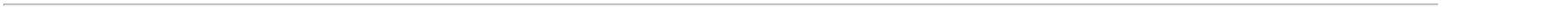 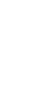 30/05/2023 15:26BionexoMedilarImportacao e DEXTROCETAMINA 50MG/ML 2MLCETAMINA - S SOL INJ 2ML -KETAMIN - AMPOLA50 MG/ML SOL INJ IM/IV CX25 AMP VD AMB X 2 MLR$R$3566777444626826534517338989251645622488655836455--------KETAMIN, CRISTALIADistribuicao deProdutos MedicoHospitalares S/A25 AMP AMBAR CRISTALIAKETAMIN NP (C1)-200 Ampola800 Frasco/Ampola1000 Seringa100 Ampola16,0000 0,00003.21.512.MedilarFOSFATO DISSODICO DEDEXAMETASONA,HYPOFARMAImportacao eDistribuicao deProdutos MedicoHospitalares S/ADEXAMETASONA 4MG/ML 2,5ML ;1 - Não atende aDEXAMETASONA SOL INJ 4 MG/ ML4 MG/ML SOL INJ CX 50 AMPVD TRANS X 2,5 MLR$R$C/50 AMP IM/IV GENHYPOFARMAcondição depagamento/prazo.2.5 ML - FRASCO/AMPOLA1,8800 0,0000ENOXAPARINA SODICA 40MG/ML -SERINGA PRE-PREENCHIDA - (SC) -Medilar40 MG SOL INJ CT 10 SER VD Importacao eTRANS PREENCH X 0,4 MLSIST SEGURANÇAENOXAPARINA 40MG/0,4ML 10 ;1 -* Não atende>COM DISPOSITIVO DER$R$HEPTRIS, MYLANETOMIDATO, BLAUSIEGELFUROSEMIDA, TEUTO BRAS.HEMOFOL, CRISTALIADistribuicao de SER C/ DISP. SEG. SC/IV MYLAN a condição deSEGURANÇA DE ACORDO COM NR-2 E PORT. 1746 DE 30 DE AGOSTODE 2011.12,4200 0,0000+Produtos MedicoHospitalares S/AHEPTRISpagamento/prazo.;1 - Não3MedilarImportacao eETOMIDATO 2MG/ML 10MLETOMIDATO SOL INJ 2MG/ ML2 MG/ML SOL INJ CX C/5 AMPVD INC X 10 ML (EMB HOSP)R$R$Distribuicao de (20MG/10ML) IV 5AMP GEN BLAU respondeu e-mail10ML - BLAU - AMPOLA10,3000 0,00001.0Produtos MedicoHospitalares S/A( C1 )de homologação.MedilarImportacao eDistribuicao deProdutos MedicoHospitalares S/AFUROSEMIDA SOL INJ 20 MG 2 MLAMPOLA10 MG/ML SOL INJ CT 60AMP VD AMB X 2 MLFUROSEMIDA 10MG/ML 2ML 60AMP IM/IV GEN TEUTOR$R$-720 AmpolaR$-1,1500 0,0000MedilarHEPARINA SODICA SOL INJSUBCUTANEA 5000UI/0,3 ML -AMPOLAImportacao eDistribuicao deProdutos MedicoHospitalares S/AHEPARINA 5000UI/0,25MLSC(SUBCUTANEA) 25 AMPCRISTALIA HEMOFOL5000 UI/0,25 ML SOL INJ CX25 AMP VD INC X 0,25 MLR$R$---600 Ampola6,0500 0,00003.6MedilarImportacao e BUTILESCOPOLAMINA+DIPIRONAHIOSCINA + DIPIRONA SOL INJESCOPOLAMINA +DIPIRONA, FARMACE4 MG + 500 MG/ML SOL INJCX 100 AMP VD AMB X 5 MLR$R$Distribuicao deProdutos MedicoHospitalares S/A05ML 100 AMP IM/IV GENFARMACE500 AmpolaR$5ML - AMPOLA1,9000 0,0000MedilarCLORIDRATO DEONDANSETRONA,HYPOFARMAImportacao eDistribuicao deProdutos MedicoHospitalares S/AONDANSETRONA SOL INJ 4MG 2ML(2MG/ML) - AMPOLA DE 4MG2 MG/ML SOL INJ CX 50 AMPVD AMB X 2 MLONDANSETRONA 4MG 2ML 50AMP GEN HYPOFARMAR$R$1104113000 Ampola1,7550 0,00005.25.4;1 e 4 - Nãoatende acondição depagamento/prazo.2 e 3 - Nãorespondeu e-mailde homologação.MedilarImportacao eDistribuicao deProdutos MedicoHospitalares S/APOLIMIXINA B SOL INJ 500.000UI -FRASCO/AMPOLAPOLIMIXINA B 500.000 UI 5 F/AIM/IV INTRATEC GEN BLAUR$R$16119-BLAU FARMACEUTICA S.ACXCX400 Frasco/Ampola13,5000 0,0000MedilarImportacao eDistribuicao deProdutos MedicoHospitalares S/AREMIFENTANIL SOL INJ 2MG -ULTIVA - FRASCO/AMPOLAUNIAO QUIMICA FARM.NACIONAL S/AREMIFENTANILA 2MG 5 F/A IVUNIAO QUIMICA REMISTESIR$R$111142832185816484-----40 Frasco/Ampola R$22,2500 0,0000MedilarImportacao eDistribuicao deProdutos MedicoHospitalares S/ATENOXICAM PO P/ SOL INJ 20MG -AMPOLA 20MG20 MG PÓ LIÓF SOL INJ CT50 FA VD TRANSTENOXICAN 20MG 50 F/A UNIAOQUIMICA TEFLANR$R$TEFLAN, UNIAO QUIMICAENCRISE, BIOLAB SANUS3000 Ampola6,7200 0,000020.MedilarImportacao eDistribuicao deProdutos MedicoHospitalares S/A;1 - Não atende acondição depagamento/prazo.VASOPRESSINA SOL. INJ. 20U/ML -AMPOLA20 U/ML SOL INJ CT 10 AMPVD INC X 1 MLVASOPRESSINA 20U 1ML 10 AMPIV/IM/SC BIOLAB ENCRISER$R$25042200 Ampola23,3600 0,00004.668.TotalParcial:31160.0Total de Itens da Cotação: 133Total de Itens Impressos: 16Programaçãode EntregaPreçoUnitário FábricaPreçoRent(%)ProdutoCódigoFabricanteEmbalagemFornecedorComentárioJustificativaQuantidadeVa;1 - De acordocom portaria deexceçãoRDC67/2007,medicamentoproduzido emescala industrial 38,9900 0,0000não pode sermanipulado. 2 ao- Não atende acondição deMedlinnHospitalaresLtda - MeCREME BARREIRA BISANAGA 28 ACREME BARREIRA DE PELEDERMAMON 50GR - DBSR$R$5238979-CXnull60 Unidade60 ML - UNIDADE2.32.34pagamento/prazo.TotalParcial:60.0Total de Itens da Cotação: 133Total de Itens Impressos: 1Programaçãode EntregaPreçoUnitário FábricaPreçoRent(%)ProdutoCódigoFabricanteEmbalagemFornecedorComentárioJustificativaQuantidadeVa14AMINOFILINA SOL INJ 24 MG/ ML0 ML - AMPOLA5631-AMINOFILINA, TEUTO BRAS.24 MG/ML SOL INJ CX 50AMP VD TRANS X 10 MLPrestamedHospitalar Eirelinull;- VERBENA Deacordo com aRDC 67/2007Medicamentosque sãoR$R$50 AmpolaR$111,4900 0,0000produzidos emescala industrialhttps://bionexo.bionexo.com/jsp/RelatPDC/relat_adjudica.jsp9/10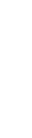 30/05/2023 15:26Bionexonão podem sermanipulados.;1 - Não atende acondição deLIDOCAINA GELEIA 2% TUBO0GRAMASLABCAINA 20MG/G GELE TOP30G PCT C/ 10, PHARLABPrestamedHospitalar EireliR$R$8717944-Bisnaganull200 TuboR$34,3290 0,0000pagamento/prazo.TotalParcial:250.01.4Total de Itens da Cotação: 133Total de Itens Impressos: 2TotalGeral:125866.0417Clique aqui para geração de relatório completo com quebra de páginahttps://bionexo.bionexo.com/jsp/RelatPDC/relat_adjudica.jsp10/10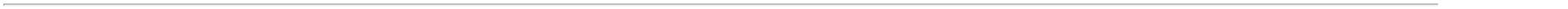 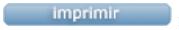 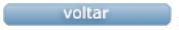 